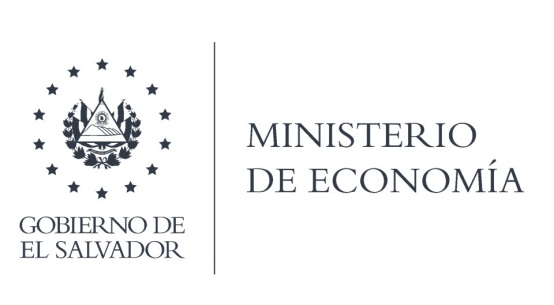 La Dirección General de Estadísticas y Censos, (DIGESTYC), en atención y respuesta al requerimiento de información, se elaboró la información en base al Registro Administrativo de Empresas formales año 2018, se enviaron las siguientes variables:l. Ubicación geográfica2. CIIU rev. 4, Actividad Económica3. Nombre Comercial4. Número de hombres y mujeres5. Generación de empleo. Se entregó en formato EXCEL.